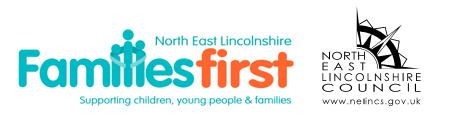 Early Years Entitlement for 3 and 4 Year OldsNot every provider in North East Lincolnshire is registered to offer the early years entitlement. To be eligible, providers of childcare must register with North East Lincolnshire Council’s Early Years’ Service. Listed below are all the private, voluntary, independent and school providers offering funded places for 3 and 4 year olds in North East Lincolnshire.Table of Registered ProvidersAbout Family Information ServicesPlease note: If you would like the full addresses of your nearest Childminders, please contact the Families First Information Services on 01472 326292 (option 1)Families First Information Service for FREE, accurate information and impartial guidance about children and young people’s services in North East Lincolnshire.Call 01472 326292 Option 1. Fax: 01472 323339 Email: fis@nelincs.gov.uk Website: NELC Family Information Services  Opening times: Mon – Thurs 8:30am – 5pm, Fri 8:30am – 4:30pm (plus 24 hours answering service)The information supplied by the FFIS has been obtained from a variety of organisations and agencies.  Whilst every effort will be made to provide accurate and up to date information and advice, no guarantee can be given.  The information and advice given is not in any way intended to be a recommendation of suitability or quality of provision. If you have any comments or complaints concerning North East Lincolnshire Families First Information Service, please ring 01472 326292 Option 1 for the relevant form.  If English is not your first language, you can call the Families First Information Service.Childcare ProviderAddressAddressPhone NumberAlex BeechPrivate ChildminderGrimsbyDN33 2JGGrimsbyDN33 2JGMob: 07540467570Alison Durrant Private Childminder HumberstonDN36 4AZHumberstonDN36 4AZTel: 01472 506571Alison RossPrivate ChildminderCleethorpesDN35 0JXCleethorpesDN35 0JXMob: 07864833301     Tel:1472 238048Amanda’s ChildmindingAmanda YoungPrivate ChildminderGrimsbyDN37 9RRGrimsbyDN37 9RRTel: 01472 314646Mob: 07906 098565Amy VernonPrivate ChildminderGrimsbyDN33 3TFGrimsbyDN33 3TFMob: 07850 440409Andrea CullumPrivate ChildminderCleethorpes DN35 7PTCleethorpes DN35 7PTTel: 01472 234821Mob: 07854 528013Angela EllisPrivate ChildminderGrimsbyDN34 4BT GrimsbyDN34 4BT Mob: 07476197418Broadway Day CareBroadway Children’s CentreBroadway Grimsby DN34 5RSBroadway Children’s CentreBroadway Grimsby DN34 5RSTel: 01472 326837Bursar Primary AcademyDay NurseryBursar Primary AcademyBursar StreetCleethorpes DN35 8DSBursar Primary AcademyBursar StreetCleethorpes DN35 8DSTel: 01472 691798Butterflies Day NurseryNunsthorpe & Bradley Park Children’s CentreSutcliffe AvenueGrimsby, DN33 1ANNunsthorpe & Bradley Park Children’s CentreSutcliffe AvenueGrimsby, DN33 1ANTel: 01472 326612Campden KidsDay Nursery20-22 Campden CrescentCleethorpesDN35 7UL20-22 Campden CrescentCleethorpesDN35 7ULTel: 01472 694466Canon Peter Hall SchoolDay NurseryPelham RoadImminghamDN40 1JSPelham RoadImminghamDN40 1JSTel: 01469 510300Catherine WallacePrivate ChildminderCleethorpes DN35 7RZZCleethorpes DN35 7RZZTel: 01472 314606Charlotte KingPrivate ChildminderCleethorpesDN35 0ENCleethorpesDN35 0ENMob: 07817315103Cherished LearnersAgency ChildminderCleethorpesDN35 0DGCleethorpesDN35 0DGMob: 07837474896Claire RearPrivate ChildminderImminghamDN40 1PWImminghamDN40 1PWMob: 07841349943Clare HolnessPrivate ChildminderImminghamDN40 1HTImminghamDN40 1HTMob: 07850379562Cleethorpes Reynolds Day CareReynolds AcademyMachray PlaceCleethorpes, DN35 7LJ Reynolds AcademyMachray PlaceCleethorpes, DN35 7LJ Tel: 01472 324903Donna Day CareDonna WilkinsonPrivate ChildminderCleethorpesDN35 9NNCleethorpesDN35 9NNMob: 07704 969332East Ravendale Primary AcademyDay NurseryEast RavendaleDN37 0RXEast RavendaleDN37 0RXTel: 01472 825999Eastfield Primary AcademyDay NurseryMargaret StreetImmingham DN40 1LDMargaret StreetImmingham DN40 1LDTel: 01469 572455Edward Heneage Primary AcademyDay NurseryEdward StreetGrimsby DN32 9HLEdward StreetGrimsby DN32 9HLTel: 01472 320016Elliston Primary AcademyDay Nursery
Elliston StreetCleethorpes DN35 7HTElliston StreetCleethorpes DN35 7HTTel: 01472 235116Emma FloresThe Nature Garden ChildcarePrivate ChildminderGrimsbyDN32 0PWGrimsbyDN32 0PWMob: 07709818010Enfield Primary AcademyDay NurseryGrimsbyDN36 4RBGrimsbyDN36 4RBTel: 01472 321434Explorosity Education LtdDay NurseryWalthamGrimsbyDN37 0BSWalthamGrimsbyDN37 0BSTel: 01472 822070Fairfield AcademyDay NurseryMendip AvenueGrimsby DN33 3AEMendip AvenueGrimsby DN33 3AETel: 01472 879301Fay’s HouseFay RenshawPrivate ChildminderCleethorpes DN35 0JJCleethorpes DN35 0JJMob: 07581317334First Steps Day Nursery 2 - 5Ice House Victor Street GrimsbyDN32 7QNIce House Victor Street GrimsbyDN32 7QNTel: 01472 352524First Steps Day Nursery 0 - 3East Marsh Children’s CentreVictor StreetGrimsbyDN32 7QB East Marsh Children’s CentreVictor StreetGrimsbyDN32 7QB      Tel: 01472 268118        Mob: 07752 046368Freeston Tots Pre School
Rear of 1 Freeston StreetGrimsby DN35 7LYRear of 1 Freeston StreetGrimsby DN35 7LYMob: 07855 072659Grange Primary AcademyDay NurseryCambridge RoadGrimsbyDN34 5TACambridge RoadGrimsbyDN34 5TATel: 01472 232033Grant Thorald Forest SchoolDay NurseryGrimsbyDN32 8BXGrimsbyDN32 8BXTel: 01472 897240Mob: 07588817232Great Coates Primary School
Day NurseryCrosland RoadGrimsbyDN37 9ENCrosland RoadGrimsbyDN37 9ENTel: 01472 230263Great Coates Village Nursery SchoolStation RoadGrimsby DN37 9ENStation RoadGrimsby DN37 9ENTel: 01472 231231Havelock Day NurseryDiana Princess of Wales Hospital Scartho RoadGrimsby, DN33 2BADiana Princess of Wales Hospital Scartho RoadGrimsby, DN33 2BATel: 01472 870618Healing Village NurseryDay NurseryStation RoadHealingGrimsbyDN41 7LYStation RoadHealingGrimsbyDN41 7LYTel: 01472 280452  Mob: 07866 477214Helen CrooksPrivate ChildminderCleethorpes DN35 7TDCleethorpes DN35 7TDMob: 07984 111658Helen HeseltinePrivate ChildminderCleethorpes DN35 7TZCleethorpes DN35 7TZTel: 01472 603133
Mob: 07548 930193Humberston Cloverfields Academy NurseryDay NurserySt Thomas CloseHumberstonGrimsby, DN36 4HSSt Thomas CloseHumberstonGrimsby, DN36 4HSTel: 01472 500217Humberston Country Club Pre SchoolDay NurseryBannatyne Health Club and SpaGrimsbyDN36 4SXBannatyne Health Club and SpaGrimsbyDN36 4SXTel: 01472 211600Mob: 07588817232Humberston Pre-SchoolDay NurseryHumberston C of E SchoolChurch LaneGrimsbyDN36 4HZHumberston C of E SchoolChurch LaneGrimsbyDN36 4HZTel: 01472 211600 Mob: 07588817232Immingham Day CareImmingham Family HubMargaret StreetImmingham DN40 1LDMargaret StreetImmingham DN40 1LDTel: 01469 576299   Mob: 07896146923Immingham Day Nursery23 Pelham RoadImmingham DN40 1AA23 Pelham RoadImmingham DN40 1AATel: 01469 571177 Mob: 07419 9822333Jade RamsdenPrivate ChildminderImminghamDN40 1EZImminghamDN40 1EZMob: 07488381746Jo-Anne WhitePrivate ChildminderCleethorpesDN35 8ADCleethorpesDN35 8ADTel: 07917522274Joanne Baughan Private ChildminderImminghamDN40 2ATImminghamDN40 2ATMob: 07523713128Judy Clark Childcare Pre-School PlaygroupGrimsbyDN31 2ESGrimsbyDN31 2ESTel: 01472 326 818Mob: 07970 568487 Julie MoorePrivate ChildminderGrimsbyDN32 8ESGrimsbyDN32 8ESTel: 01472 317353Mob: 07850 537037Karen HudsonPrivate ChildminderGrimsbyDN37 7AUGrimsbyDN37 7AUTel: 01472 233882Mob:07809 193486Katie RobbinsPrivate ChildminderHealingGrimsbyDN41 7QLHealingGrimsbyDN41 7QLTel: 07812 739080Keira GilbertPrivate ChildminderGrimsbyDN34 4BUGrimsbyDN34 4BUMob: 07949023182Kelly FlinnPrivate ChildminderImminghamDN40 1NNImminghamDN40 1NNMob: 07850474146Kerry BryamCar Lane ChildcarePrivate ChildminderCleethorpesDN35 7SBCleethorpesDN35 7SBMob: 07522123693Laura SavageOlive Tree ChildcarePrivate ChildminderGrimsbyDN32 0DQGrimsbyDN32 0DQMob: 07791547789Leap Ahead @ NunsthorpeDay NurseryPinewood CrescentGrimsby DN33 1RJPinewood CrescentGrimsby DN33 1RJ                       Mob: 07512177143Levi McIntyrePrivate ChildminderGrimsbyDN32 9PQGrimsbyDN32 9PQMob: 07786596601Linda PendredPrivate ChildminderGrimsbyDN33 3RWGrimsbyDN33 3RWMob: 07841675710Lisa ThompsonPrivate ChildminderGrimsbyDN34 5DSGrimsbyDN34 5DSMob: 07727386994Lisle Marsden Pre-School Play GroupLansdowne AvenueGrimsbyDN32 0DFLansdowne AvenueGrimsbyDN32 0DFTel: 01472 311019Little Blossoms Day Nursery31-33 Laceby RoadGrimsbyDN34 5BH31-33 Laceby RoadGrimsbyDN34 5BHTel: 01472 236807Mob: 07772 036085Little Lambs ChildmindingHannah ToftonPrivate ChildminderHealing, DN41 7NEHealing, DN41 7NEMob: 07732 073989Little Oaks Day NurseryCorporation RoadGrimbsyDN31 1UJCorporation RoadGrimbsyDN31 1UJTel: 01472362666Little Stars Day NurseryGIFHENuns CornerGrimsby, DN34 5BQGIFHENuns CornerGrimsby, DN34 5BQTel: 01472 315530 Mob: 07770050294Little Twinkles ChildcarePrivate ChildminderGloucester AvenueGrimsby, DN34 5DWGloucester AvenueGrimsby, DN34 5DWTel: 01472 877743Mob: 07773 228426Littlecoates Primary Academy Day CareHarlow StreetGrimsbyDN31 2QXHarlow StreetGrimsbyDN31 2QXTel: 01472 354 601Lynsey ConnollyPrivate ChildminderGrimsbyDN33 3RWGrimsbyDN33 3RWTel: 01472 321599Mob: 07720771706Macaulay Primary AcademyDay NurseryMacaulay StreetGrimsby DN31 2ESMacaulay StreetGrimsby DN31 2ESTel: 01472 356232Middlethorpe Primary AcademyDay NurseryHighthorpe CrescentCleethorpesDN35 9PYHighthorpe CrescentCleethorpesDN35 9PYTel: 01472 698185Natasha DykePrivate ChildminderGrimsby DN37 9NQGrimsby DN37 9NQMob:  07794683242New Waltham AcademyPre School New WalthamDN36 4NHNew WalthamDN36 4NHTel: 01472 231073Nichola MilsonNicky’s ChildmindingPrivate ChildminderGrimsby DN32 8EP 
Grimsby DN32 8EP 
Mob: 07890059058Nix ChildcarePrivate ChildminderGrimsbyDN32 7AWGrimsbyDN32 7AWMob: 07450858209Nunny's Little FarmersDay NurseryGrimsbyDN33 1HEGrimsbyDN33 1HETel: 01472 236676 Mob: 07902 653687 Oasis Nunsthorpe AcademyDay NurserySutcliffe AvenueGrimsby DN33 1AWSutcliffe AvenueGrimsby DN33 1AWTel: 01472 310013Old Clee Primary AcademyDay NurseryColin AvenueGrimsby DN32 8ENColin AvenueGrimsby DN32 8ENTel: 01472 691887Ormiston South Parade Primary AcademyDay NurseryFildes StreetGrimsbyDN31 1TUFildes StreetGrimsbyDN31 1TUTel: 01472 231659Pilgrim Primary AcademyDay NurseryAllerton DriveImmingham DN40 2HPAllerton DriveImmingham DN40 2HPTel: 01469 572368Precious Times C/O Laceby Acres Primary SchoolSwiftsure Crescent Grimsby DN34 5QNSwiftsure Crescent Grimsby DN34 5QNTel: 01472 872143Precious Times RiversideYarrow RoadGrimsby DN34 4JTYarrow RoadGrimsby DN34 4JTTel: 01472 340800Queen Mary Avenue Infant and Nursery SchoolQueen Mary AvenueCleethorpes DN35 7SYQueen Mary AvenueCleethorpes DN35 7SYTel: 01472 230230Queensway Family Hub DaycareQueenswayGrimsby DN37 9ATQueenswayGrimsby DN37 9ATTel: 01472 488858Raych’s RugratsRachael BouchPrivate ChildminderGrimsbyDN33 2AYGrimsbyDN33 2AYMob:07950667448Ready Teddy GoDay NurseryBradford AvenueCleethorpesDN35 0BDBradford AvenueCleethorpesDN35 0BDTel: 01472 601126Reynolds Primary AcademyDay NurseryMachray PlaceCleethorpes DN35 7LJMachray PlaceCleethorpes DN35 7LJTel: 01472 691797Robynne BromleyLittle Robyn’s ChildmindingPrivate ChildminderGrimsbyDN34 4QHGrimsbyDN34 4QHMob: 07851732585Sara HarrisonPrivate ChildminderCleethorpes DN35 9NJCleethorpes DN35 9NJTel: 01472 692436Mob: 07513 407670Sarah Farrow-BrownePrivate ChildminderGrimsby DN32 9NNGrimsby DN32 9NNMob: 07583 759335Sarah NightingalePrivate ChildminderCleethorpesDN35 0PJCleethorpesDN35 0PJMob: 07917774212Sarah ShotboltFunshine ChildmindingPrivate ChildminderImmingham DN40 1JUImmingham DN40 1JUMob: 07714 636187Scartho Infants School and NurseryEdge AvenueGrimsby DN33 2DHEdge AvenueGrimsby DN33 2DHTel: 01472 879634Scartho Nursery SchoolPinfold LaneGrimsby DN33 2EWPinfold LaneGrimsby DN33 2EWTel: 01472 872129Sharon SpringallPrivate ChildminderGrimsbyDN34 4AEGrimsbyDN34 4AEMob: 07939 267694Signhills Pre-School and Hardy’s DenSignhills Infants SchoolHardy’s RoadCleethorpesDN35 0DNSignhills Infants SchoolHardy’s RoadCleethorpesDN35 0DNTel: 01472 694266Springfield Lodge Montessori Day NurserySpringfield ParkSpringfield RoadGrimsby, DN33 3LESpringfield ParkSpringfield RoadGrimsby, DN33 3LETel: 01472 874583Springfield Primary AcademyPre School Play GroupSpringwood CrescentGrimsby, DN33 3HGSpringwood CrescentGrimsby, DN33 3HGTel: 01472 230260St Christopher’s Pre-SchoolSt Christopher’s Methodist ChurchConvamore RoadGrimsby, DN32 9HRSt Christopher’s Methodist ChurchConvamore RoadGrimsby, DN32 9HRTel: 01472 250326St Joseph’s Catholic AcademyPre School Play GroupCleethorpes DN35 9DLCleethorpes DN35 9DLTel: 01472 690672St Margaret Pre-SchoolDay Nursery
The Church HallGrimsby RoadLaceby Grimsby, DN37 7DBThe Church HallGrimsby RoadLaceby Grimsby, DN37 7DBTel: 01472 311665St Mary’s Catholic Primary Voluntary AcademyDay NurseryWellington StreetGrimsby DN32 7JXWellington StreetGrimsby DN32 7JXTel: 01472 357982St Martins Pre-Prep SchoolThe Old Rectory22 Bargate GrimsbyDN34 4SYThe Old Rectory22 Bargate GrimsbyDN34 4SYTel 01472 878907 St Peter's Children's Centre Day Nursery St. Peters C of E Primary SchoolCambridge StreetCleethorpesDN35 8LWTel: 01472 290779Tel: 01472 290779Strand Primary AcademyDay NurseryStrand StreetGrimsbyDN32 7BEStrand StreetGrimsbyDN32 7BETel: 01472 354605Susan LeylandPrivate ChildminderGrimsbyDN34 5RAGrimsbyDN34 5RATel: 01472 278316 Mob: 07894 435570  The Avenue PreschoolDay NurserySt Andrews Youth HallCharles StreetCleethorpes DN35 8QBSt Andrews Youth HallCharles StreetCleethorpes DN35 8QBTel: 01472 601347 Mob: 07539536222The Children’s HouseDay Nursery122 Station RoadStallingboroughGrimsby DN41 8AJ122 Station RoadStallingboroughGrimsby DN41 8AJTel: 01472 886000Thrunscoe Primary Academy Day Nursery Trinity RoadCleethorpes DN35 8ULTrinity RoadCleethorpes DN35 8ULTel: 01472 320781Tracey RichardsPrivate ChildminderImmingham DN40 2LWImmingham DN40 2LWTel: 01469 510973 Mob: 07903 181636Vida BinghamPrivate ChildminderGrimsbyDN34 4EUGrimsbyDN34 4EUMob: 07782212616Waltham Pre-School Waltham-Leas Infants SchoolManor DriveWaltham DN37 0NUWaltham-Leas Infants SchoolManor DriveWaltham DN37 0NUTel: 01472 822967Watch Me Grow ChildcareVerity Taylor GreenPrivate ChildminderNew Waltham DN36 4NTNew Waltham DN36 4NTMob: 07800896832Weelsby Primary AcademyWeelsby StreetGrimsby DN32 7PFWeelsby StreetGrimsby DN32 7PF                  Tel: 01472 806778Welholme Primary AcademyDay NurseryWelholme RoadGrimsbyDN32 9JDWelholme RoadGrimsbyDN32 9JDTel: 01472 329944Wendover Pre-SchoolPre School Play GrpoupWendover LaneHumberston DN36 4HXWendover LaneHumberston DN36 4HXMob: 07375065749Western Primary AcademyDay NurseryBroadwayGrimsbyDN34 5RSBroadwayGrimsbyDN34 5RSTel: 01472 311550Willows AcademyDay NurseryQueenswayGrimsbyDN37 9ATQueenswayGrimsbyDN37 9ATTel: 01472 328013Wiz Kidz NurseryPre School Play Group251-259 Freeman StreetGrimsby DN32 9DW251-259 Freeman StreetGrimsby DN32 9DW                  Tel: 01472 232307Woodlands Primary SchoolDay NurseryPinewood CrescentGrimsbyDN33 1RJPinewood CrescentGrimsbyDN33 1RJTel: 01472 500900Yarborough AcademyDay NurseryYarrow RoadGrimsby DN34 4JUYarrow RoadGrimsby DN34 4JUTel: 01472 237772